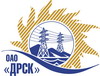 Открытое акционерное общество«Дальневосточная распределительная сетевая  компания»ПРОТОКОЛпроцедуры вскрытия конвертов с заявками участников ПРЕДМЕТ ЗАКУПКИ: открытый запрос предложений на ЭТП № 404874 на право заключения Договора: «Вакуумный выключатель» для нужд филиала ОАО «ДРСК» «Амурские электрические сети».(закупка 1 раздел 2.2.2 ГКПЗ 2015 г)Плановая стоимость 2 204 661,00 руб. без учета НДС. Указание о проведении закупки от 25.08.2014 № 218ПРИСУТСТВОВАЛИ: постоянно действующая Закупочная комиссия 2-го уровня ВОПРОСЫ ЗАСЕДАНИЯ КОНКУРСНОЙ КОМИССИИ:В ходе проведения запроса предложений было получено 3 предложения, конверты с которыми были размещены в электронном виде на Торговой площадке Системы www.b2b-energo.ru.Вскрытие конвертов было осуществлено в электронном сейфе организатора запроса предложений на Торговой площадке Системы www.b2b-energo.ru автоматически.Дата и время начала процедуры вскрытия конвертов с предложениями участников:09:07 09.09.2014Место проведения процедуры вскрытия конвертов с предложениями участников:Торговая площадка Системы www.b2b-energo.ruКоличество сделанных ставок:3В конвертах обнаружены предложения следующих участников запроса предложений:РЕШИЛИ:Утвердить протокол вскрытия конвертов с заявками участниковОтветственный секретарь Закупочной комиссии 2 уровня                                   О.А. МоторинаТехнический секретарь Закупочной комиссии 2 уровня                                     Г.М. Терёшкина            № 552/МР-Вг. Благовещенск09.09.2014 г.№Наименование участника и его адресПредмет и общая цена заявки на участие в запросе предложений1ООО "РиМтехэнерго" (630049, Россия, Новосибирская область, г. Новосибирск, Красный пр-т, д. 220, кор. 10)Предложение: подано 08.09.2014 в 06:57
Цена: 1 724 576,27 руб. (цена без НДС)2ЗАО "ДЭТК" (Россия, г.Хабаровск, ул.Ангарская, 7, оф. 29)Предложение: подано 08.09.2014 в 08:35
Цена: 2 100 000,00 руб. (цена без НДС)3ЗАО "ГК "Электрощит"-ТМ Самара" (Россия, 443048, Самара, п. Красная Глинка, корпус заводоуправления ОАО "Электрощит")Предложение: Закупка № 1_"Вакуумный выключатель» для нужд филиала ОАО «ДРСК» «Амурские электрические сети", подано 08.09.2014 в 08:37
Цена: 2 204 653,00 руб. (цена без НДС)